Etape 5   allemand cycle 2 -  projet « autour de nous »poésie enregistrée par ClaudiaVoici le script : Möchtest du ein Vogel oder ein Fisch sein? Ein Baum oder eine Blume?Möchtest du die Sonne oder der Mond sein? der Himmel oder der See?Möchtest du ein Garten oder ein Park sein?Ich möchte ein Schmetterling sein: er kann fliegen.Déroulement proposéÉcoute 1 puis laisse réagir les élèves : ils vont peut-être reconnaitre quelques motsEcoute 2 et demander de lever la main lorsqu’un de ces mots est entendu.Demander de compter combien de fois on entend la phrase qui se répète. Ecoute 3 pour le faire. (Réponse : 3 fois ; il est possible que la réponse soit 4, en incluant la dernière phrase qui est la réponse et où on retrouve « Ich möchte» )Donner les images et demander de les mettre dans l’ordre du poème.Ecoute 4 pour aider. Ecoute 5 pour valider.Ensuite, on pourra demander aux élèves de dire ce qu’ils ont compris du poème et on complètera.On pourra les amener à échanger (en français) sur ces associations au sein de chaque vers, quels points communs, quels contrastes.Annoncer le projet pour la classe : nous allons créer une poésie pour Claudia qui ressemble à la sienne. Objectif : chaque élève (ou binôme) pourra créer une phrase sur le modèle de « Ich möchte ein Schmetterling sein. » et pour les CE2 on pourra prévoir : « « Ich möchte ein Schmetterling sein: er kann fliegen. »Chaque élève (ou binôme) pourra choisir un élément extrait de la poésie ou bien choisir un autre élément extrait des étapes précédentes. Les CE2, pourront enrichir la phrase avec « er/sie/es kann … » en mobilisant les verbes vus dans les étapes précédentes ou appris par ailleurs.Toutes les phrases assemblées feront l’objet de la production collective qui pourra être enregistrée et envoyée à Claudia.Vocabulaire cycle 2: écouter pour s’entrainer à les dire (voir enregistrement en ligne)- Liste 1 (nom)Vogel - Fisch - Baum - Blume - Sonne - Mond - Himmel - Meer - Garten - Park – Schmetterling- Liste 2 (déterminant + nom)Ein Vogel - ein Fisch - ein Baum - eine Blume - die Sonne - der Mond - der Himmel - das Meer - ein Garten - ein Park - ein SchmetterlingAttention: dans l’enregistrement de la poésie, das Meer a été remplacé par der See ! Les 2 images sont donc proposées.Images pour s’entrainer à la production orale (activités en réception : « écoute et montre/ écoute les 6 mots et donne le numéro de l’image non nommée/ bingo : prends 3 images en main et pose sur la table l’image qui correspond au mot entendu puis dis Bingo quand tu n’as plus d’image ; activités en production : écoute le numéro et dis le mot correspondant/ écoute les 5 mots nommés et dis le mot de celui qui n’a pas été nommé/ le perroquet intelligent : répète après moi seulement si ce que je dis est juste/ brouillon d’oral par 2 : chacun pioche une image et dit le mot)Voir ci-après.Phrase segmentée pour aider à la mémorisation de la phrase :(Ich möchte ein Schmetterling sein)Projet pour les élèves : créer une nouvelle poésie par la classe ; chaque élève ou binôme contribuant à un vers. On pourra enregistrer les élèves. Un dessin pour illustrer et/ou un enregistrement (format MP3 et renommé avec le niveau élèves, le nom de l’école et éventuellement le nom de l’enseignant, ex : CE1_Camus_Nom) pourra nous être adressé à destination du blog : ce.ia69-cpdlv@ac-lyon.fr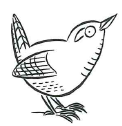 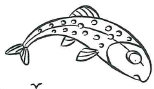 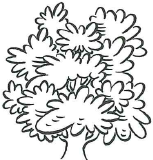 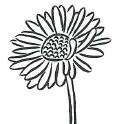 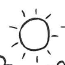 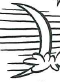 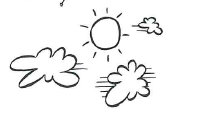 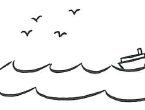 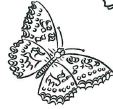 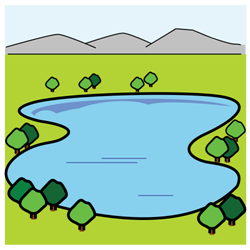 Ich